DOI: https://doi.org/10.31073/mivg202401-375Available at (PDF): https://mivg.iwpim.com.ua/index.php/mivg/article/view/375UDC 631.67ANALYSIS OF THE CALCULATION OF REFERENCE EVAPOTRANSPIRATION ACCORDING TO THE DATA OF THE STATE METEOROLOGICAL STATIONO.V. Zhuravlov1, Dr. of Agricultural Sciences, A.P. Shatkovskyi2, Dr. of Agricultural Sciences, Y.O. Cherevichny3, Ph.D. in Agricultural Sciences, О.О. Fedorchenko4, О.Y. Karpenko51 Institute of Water Problems and Land Reclamation of NAAS, Kyiv, 03022, Ukraine;  https://orcid.org/0000-0001-7035-219X; e-mail: zhuravlov_olexandr@ukr.net;2  Institute of Water Problems and Land Reclamation of NAAS, Kyiv, 03022, Ukraine;  https://orcid.org/0000-0002-4366-0397; e-mail: andriy-1804@ukr.net;3 Institute of Water Problems and Land Reclamation of NAAS, Kyiv, 03022, Ukraine;  https://orcid.org/0000-0002-9959-8297; e-mail: yurecgp@gmail.com;4 FOP “Fedorchenko O.O.”, Kyiv, 03022, Ukraine;  https://orcid.org/0009-0003-1986-8619; e-mail: aleksandr.fedorchenko.ks@gmail.com; 5 LLC "Adama Ukraine", Kyiv, 04050, Ukraine; https://orcid.org/0009-0002-3599-9574; e-mail: oleksandr.karpenko24@ukr.net Abstract. Since direct measurement of reference evapotranspiration (ET0) is a complex, time-consuming and expensive process, the most common procedure is to estimate ET0 from climate data. The purpose of this study was to perform reference evapotranspiration calculations based on the data of the state meteorological station Askania-Nova and compare them with the actual ET0 data obtained using an automatic Internet meteorological station. The data for the study were taken from the state meteorological station Askania-Nova (township Askania-Nova, Kakhovsky district, Kherson region, 46.45°N 33.88°E) and the automatic Internet meteorological station iMetos IMT 300 from the company "Pessl Instruments", which is located at the meteorological site of the Askaniysk DSDS (Tavrychanka village, Kakhovsky district, Kherson region, 46.55°N, 33.83°E). Standard evapotranspiration was calculated using the Penman-Monteith method (FAO56-RM). To assess the accuracy of ET0 calculations, mean absolute percent error (MAPE), root mean square error (RMSE) and Standard Error of Estimate (SEE ) were determined. According to the results of the comparison of indicators from two meteorological stations, it was found that the smallest errors are inherent in the daily average and maximum temperature and relative air humidity (MAPE<10%), for the minimum temperature and relative air humidity, the MAPE errors are 18,1 and 13,7%, respectively. The MAPE error for water vapor pressure deficit and solar radiation is 20,2 and 26,3%, respectively. The largest MAPE error of 40,3% was established for wind speed measurements. The average MAPE error between the calculated ET0, based on the meteorological data of the Askania-Nova station, and the actual ET0 data obtained from the automatic Internet meteorological station iMetos is 16,8%, RMSE – 0,65 mm, SEE – 0,56 mm. Applying a coefficient of 0,92 when calculating ET0 reduces the errors of MAPE, RMSE, and SEE by 3,2%, 0,15 mm, and 0,05 mm, respectively, for all calculation periods. For the May-August period, the MAPE error was 10,7%, which brings the calculations close to high accuracy (MAPE <10%). Based on the results of the calculations, it was established that on average over the years of research, the actual ET0 was 68 mm less than the calculated one. The absolute errors of determination of ETc depended on the crop and the average over the years of research ranged from 33 mm (winter wheat) to 68 mm (early tomatoes). The application of the refined value of ET0 in calculations reduces the absolute errors in the determination of c over the years of research, this error did not exceed 6 mm (early tomato). Research results confirm the possibility of using meteorological indicators obtained from state meteorological stations to calculate ET0. To increase the accuracy of calculations, it is necessary to use a refinement coefficient.Keywords: reference evapotranspiration, Penman-Monteith method, meteorological stations, meteorological parameters, errorsRelevance of research. Evapotranspiration (ET) plays an important role in the formation of the water balance of the field, which is the main expenditure item of the balance, and determines the need for irrigation. Despite the huge role of ET in the vital activity of plants, it is not always measured directly. The complexity of methods of direct measurement of ET, as well as the need for a detailed study of the variability of ET in time and area, contributed to the development of many calculation methods for determining potential evapotranspiration, one of which is the Penman-Monteith method [1]. Quantification of reference surface evapotranspiration (ET0) used in the Penman-Monteith method is necessary in the context of many issues, such as crop production, water management, irrigation planning. Since the direct measurement of ET0 is a complex, time-consuming and expensive process, the most common procedure is to estimate ET0 from climatic data, such as solar radiation, temperature and relative humidity, wind speed [2, 3]. The Food and Agriculture Organization of the United Nations (FAO) recommends the Penman-Monteith method (FAO56-PM) for ET0 calculation, which can be used as a standard method for ET0 estimation [4-7]. Any calculation of ET0 should provide consistent and reliable results, use only commonly available meteorological data and a minimum of calculations. The FAO56-PM equation requires solar radiation, wind speed, temperature and humidity data. The quality of meteorological data and the difficulties in collecting them can be serious limitations. Although meteorological parameters are measured regularly and widely presented on weather sites on the Internet, they must be checked for reliability. The FAO56-PM method requires a large amount of data, so it is desirable to check which factors influence evaporation and consider only such factors to determine evapotranspiration. The accuracy of the calculation depends on this. One of the methods for calculating the Penman-Monteith formula is to use a constant wind speed (2 m/s), as recommended by Allen [6]. Another option is to ignore the wind speed data. In the climatic conditions of Hungary, the method with a constant wind speed was recognized as the best [8]. Analysis of recent research and publications. Calculation of ET0 requires data on radiation, air temperature, atmospheric humidity and wind speed, which limits its application in regions where these data are not available; therefore, new alternatives are needed. In a semi-arid region of Mexico, the accuracy of ET0 calculated by the Blaney-Criddle (BC) and Hargreaves-Samani (HS) methods was compared with that of FAO56-PM using information from the Automated Weather Station (AWS) and the NASA-POWER platform (NP) over different periods. Information on maximum and minimum temperatures from the NP platform was suitable for estimating ET0 using the HS equation. This data source is a suitable alternative, especially in semi-arid regions with limited climatological data from weather stations [9]. In the Andean highlands, meteorological monitoring is limited and high-quality data is lacking. Therefore, the FAO 56-PM equation can only be applied using an alternative method. A study was conducted on the feasibility of effectively using the FAO 56-PM method to estimate missing data for Páramo landscapes in the high Andes of Southern Ecuador. The researchers found that using estimated wind speed data had no significant effect on estimated ET0, but when solar radiation data were evaluated, ET0 estimates could be in error by as much as 24%; if relative humidity data is evaluated, the error can reach 14%; and if all data except temperature are evaluated, errors exceeding 30% may occur. Methods of estimation of solar radiation, water vapor pressure deficit calculated based on average temperature, and taking the minimum temperature as a dew point to estimate the actual vapor pressure have been successful. The study demonstrates the importance of using high-quality meteorological data to calculate ET0 in humid Páramo landscapes in southern Ecuador [10, 11]. Reference evapotranspiration can be estimated using various methods, for example: Penman-Monteith, Blaney-Criddle, Hargreaves, ANN and WNN, regression and fuzzy logic. Humidity, temperature, wind speed, and solar radiation are factors that have a significant impact on ET0 estimates. In general, traditional methods are cumbersome because the determination of ET0 requires experimental setups and additional climate data, which are not available in many developing countries. So, in this case, non-traditional techniques can give more accurate results [12].Modern technologies enable agricultural producers to minimize the time and effort previously required to monitor evapotranspiration, especially in large fields. Modern meteorological stations help to monitor and forecast the status of ET0 effectively. Thus, instead of doing the calculations themselves, farmers can use ready-made solutions from meteorological service providers [13]. However, due to the high cost of existing technologies, it is difficult for small farms to obtain accurate data on evapotranspiration. The most economically efficient solution for them is the calculation of ET0 based on meteorological data [14, 15].The purpose of the research was to calculate reference evapotranspiration based on the data of the Askania-Nova state meteorological station and compare them with the actual ET0 data obtained using an automatic Internet meteorological station.Materials and methods of research. Meteorological data for this study were obtained from the state meteorological station Askania-Nova (WMO_ID 33915 town of Askania-Nova, Kakhovsky district, Kherson region. 46.45°N 33.88°E) [16] for the period from the 1st of April 2013 to 30th October 2018 and from the automatic Internet meteorological station iMetos IMT 300 from the company "Pessl Instruments" [17], which is located at the meteorological site of the Askaniysk SARS (Tavrychanka village, Kakhovsky district, Kherson region. 46.55° N. 33.83°E). The distance between the meteorological stations is 12,5 km, which does not significantly affect the climatic indicators for the selected points, so the comparison of the calculated ET0 is correct [18, 19].Average daily meteorological data were used to analyze and calculate the reference evapotranspiration (ET0): maximum, minimum temperature and relative air humidity, wind speed, dew point temperature, cloudiness, solar radiation.The reference evapotranspiration, according to the meteorological data of the Askania-Nova state weather station, was calculated using the Penman-Monteith method FAO56-RM [6]:where ET0 – reference evapotranspiration, mm/day; Rn - net radiation on the surface of plants, MJ/m2•day; G – soil heat flow density, MJ/m2•day; Т – average daily air temperature at a height of 2 m, °С; u2 – wind speed at a height of 2 m, m/s; es - saturated vapor pressure, kPa; ea - actual pressure, kPa; Δ – gradient of the vapor pressure curve, kPa/°C; γ – psychometric constant, kPa/С. To calculate es and ea, the measured values of maximum and minimum air temperature and dew point temperature were used, respectively. The daily wind speed measured at the weather station (10 m above the ground) was calculated for a height of 2 m.In the absence of observations of total solar radiation at the Askania-Nova meteorological station, it was calculated using the Savinov-Ongström formula [20]:where Rs – total solar radiation, MJ/m2•day; Rso – solar radiation in the absence of clouds, MJ/m2•day; k – the coefficient that determines what part of the possible is the actual radiation under full cloud cover (k=0,35 for 46.5° N); n – average cloudiness in fractions of one.Other parameters included in formulas (1) and (2) were calculated according to the FAO56-RM method [6]. The calculated reference evapotranspiration was compared with the actual ETo obtained from the Internet weather station iMetos IMT 300. The evapotranspiration of crops was calculated according to the formula [6]:                                                  (3)where ETс is evapotranspiration, mm/day; Kс is the crop’s coefficient [21]. To assess the accuracy of reference evapotranspiration calculations, mean absolute percent error (MAPE), root mean square error (RMSE), and standard error of estimate (SEE) were determined [22, 23] (Table 1):                                                       (4)                                                                               (5)                                  (6)where x – is ETo by the data of the Internet weather station iMetos; y – ET0 calculated according to the FAO56-RM method; n – the size of the sample.1. The value of the MAPE error and its interpretation [23]Research results and their discussion. To verify the calculations according to equation (1), we calculated ET0 from the data received from the iMetos meteorological station and compared them with those calculated automatically. The years 2013, 2015, and 2018 were selected for analysis. The average errors of MAPE, RMSE, and SEE, respectively, were 3,20; 0,13 and 0,13 (Table 2). The MAPE error over the years varied from 2.85% (2018) to 3,58% (2015). 2. Errors of ET0 calculation according to the Penman-Monteith method (FAO56-PM) and according to the data of the meteorological station iMetosTo evaluate the efficiency of the calculations, the average daily ET0 values obtained from the weather station are plotted in the form of a graph depending on the calculated values according to FAO56-PM. As can be seen from the graph, the obtained linear dependence almost coincides with the 1:1 line, the coefficient of determination R2=0,9949 for the sample series n=642 (Fig. 1). The obtained results of the calculations confirm their reliability and provide an opportunity for further analysis of ET0 calculated from the data of the meteorological station Askania-Nova.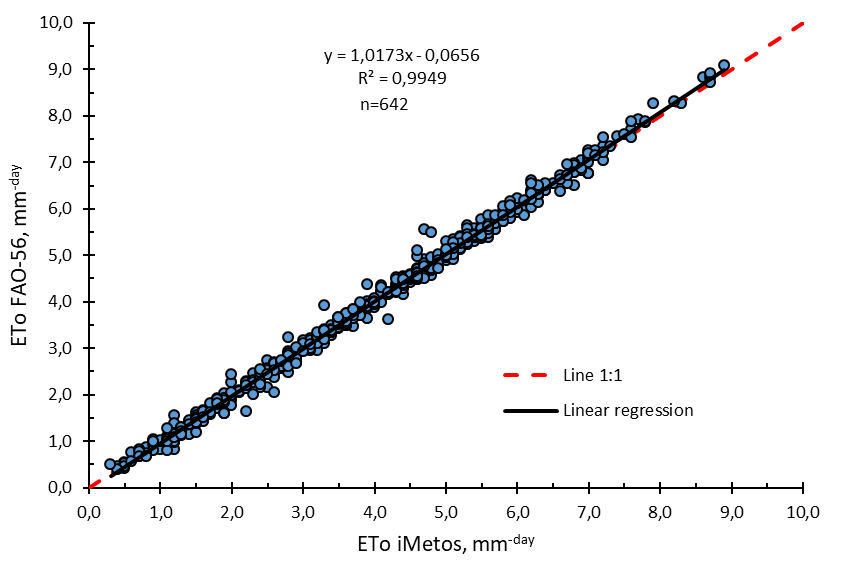 Fig. 1. Regression analysis to verify ET0 calculations based on data from the iMetos meteorological stationAccording to the results of the comparison of the air temperature measured at the iMetos and Askania-Nova meteorological stations, it was found out that the MAPE (Table 3) for the average daily and maximum air temperature on average over the years of research was 3,6 and 3,3%, respectively (high accuracy), and RMSE (Table 3) – 0,73 and 1,26°С. Checking the minimum air temperature showed that the MAPE between the two weather stations was 18,1% (good accuracy) and the RMSE was 1,49°C. The analysis of relative air humidity indicated that the MAPE for average daily, maximum, and minimum relative air humidity was 7,7, respectively; 9,1% (high accuracy) and 13,7% (good accuracy), and RMSE is 6,44; 10,14; 6,63%, respectively. The MAPE error for water vapor pressure deficit and solar radiation was 20,2 and 26,3% (satisfactory accuracy), respectively, and the RMSE error was 0,17 kPa and 3,89 MJ/m2, respectively. The greatest MAPE error of 40,3% (satisfactory accuracy) was established for wind speed measurements, the RMSE error was 0,77 m/s.Despite the errors of the meteorological data included in the Penman-Monteith formula, the average MAPE between the calculated ET0, according to the weather station Askania-Nova and iMetos, was 16,8% (good accuracy), RMSE – 0,65 mm, SEE - 0,56 mmThe largest MAPE and RMSE for ET0 were observed in 2015 and were 22,4% and 0,89 mm, respectively. It is worth noting that this year was characterized by the largest errors of MAPE and RMSE among all measured meteorological parameters. As an example, MAPE and RMSE for wind speed were 101% and 1,45 m/s, respectively, and for maximum air temperature were 5,2% and 2,10°C, respectively.3. MAPE and RMSE errors for iMetos and Askania-Nova weather stations (by year)*DWVP – deficiency of water vapor pressure.The analysis of errors by calendar months (Table 4) revealed that the largest errors of MAPE for air temperature are inherent in April and October. By reducing the observation period from April to October to May-September, MAPE errors for average daily and maximum air temperature are reduced by 1,3 and 0,8%, respectively. The greatest decrease in MAPE by 9.9% was observed for the minimum air temperature. MAPE for relative air humidity almost did not change, but for wind speed, on the contrary, it increased by 3,7%. For the deficit of water vapor pressure and solar radiation, MAPE decreased by 5%.During the observation period (April-October), MAPE ET0 was 16,8%, which is 2,5% more than in May-September. The RMSE errors for all meteorological indicators almost did not change.4. MAPE and RMSE errors for iMetos and Askania-Nova weather stations (by month)According to the results of ET0 calculations according to the FAO56-PM formula, according to the data of the Askania-Nova meteorological station, it was established that the errors of MAPE, RMSE and SEE (Table 5) between the calculated and actual values for the period April-October (Fig. 2a, n=1280 ) are 16,8%, respectively; 0,65 mm and 0,56 mm, coefficient of determination R2=0.92. As can be seen from Figure 2a, the regression line of estimated ET0 values passes above the 1:1 line, which means that the actual values are less than the estimated. The ratio of actual ET0 values to estimated values is 0,92. The coefficient of 0,92 in ET0 calculations reduces MAPE, RMSE, and SEE errors by 3,2%, respectively; 0,12 mm and 0,04 mm. The regression line and the 1:1 line intersect at point 4.0 (Fig. 2b). Up to ET0 values of 4,0 mm, the actual values are less than the calculated values, and then they begin to exceed them.5. Errors between calculated and actual ET0 valuesFig. 2. Regression analysis for verification of ET0 calculations based on data from the Askania-Nova meteorological station for the period: April-October (a, b); May-September (c, d); May-August (d, f)By reducing the observation period to May-September (Fig. 2c, n = 920), the MAPE error and the coefficient of determination R2 decreased to 14,3% and 0,88, respectively, and the RMSE and SEE increased and amounted to 0,71 mm and 0,59 mm, respectively. Application of the 0,92 factor in ET0 calculations reduces MAPE, RMSE and SEE errors by 3,2%, respectively; 0,17 mm and 0,05 mm for this calculation period. The regression line and the 1:1 line cross at point 4,5 (Fig. 2d). Up to ET0 values of 4,5 mm, the actual values are less than the calculated values, and then they begin to exceed them. For the May-August period (Fig. 2d, n=740), the MAPE error and the coefficient of determination R2 between the calculated and actual ET0 values decreased to 13,9% and 0,86, respectively, and the RMSE and SEE almost did not change to the May-September period and were 0,72 mm and 0,59 mm, respectively. The inclusion of the coefficient 0,92 in the ET0 calculations reduces the MAPE, RMSE, and SEE errors by 3,2%, respectively; 0,16 mm and 0,05 mm. The regression line and the 1:1 line intersect at point 5,0 (Fig. 2e). Up to ET0 values of 5,0 mm, the actual values are less than the calculated values, and then they begin to exceed them.To establish the errors of evapotranspiration (ETc) of crops, which may arise when using ET0 calculated according to the FAO56-PM formula, appropriate calculations were carried out for some crops. The Kc, specified in previous studies, were used to calculate the ETS [21]. ETc were calculated for each day for each year of research. On average, over the years of the study, the actual ET0 was 68 mm less than the calculated one (tabl. 6), by year this difference ranged from 26 (2018) to 109 mm (2017). As a result, ETc for all cultures, when using the calculated ET0 according to the data of the meteorological station Askania-Nova, also exceeded the actual values. The absolute error of ETc determination depended on the culture and the average over the years of research ranged from 33 (winter wheat) to 68 mm (early tomatoes). The highest ETс determination errors were recorded in 2017 – 46 mm for early onion and 96 mm for early tomato. 6. Evapotranspiration of crops and its error, according to the data of meteorological stations iMetos and Askania-NovaThe application of the refined value of ET0 in the calculations reduces the absolute errors in the determination of ETc (Table 7). So, over the years of research, this error did not exceed 6 mm (early tomatoes). In 2017, the absolute error of determination of ETc for early onions decreased by 32 mm, and for early tomatoes by 64 mm, and in 2018, the corrected values of ETc, on the contrary, became smaller than the actual ones. Thus, for early onions, the absolute error was 9 mm, and for medium-ripe tomatoes – 29 mm.7. Refined evapotranspiration of crops and its error, according to the data of meteorological stations iMetos and Askania-NovaBased on the results of the analysis of the absolute errors of determining ETs by month (Table 8), it was found that the reduction of the calculation period to May-September did not affect the errors for most crops, only for winter wheat this error decreased by 6 mm. The distribution of errors by month depended on the crop. Thus, for mid-ripe tomatoes and late-ripe soybeans, the absolute error was -10 mm in June, and +12 and +9 mm in August, respectively.8. Evapotranspiration of crops and its error, according to the data of meteorological stations iMetos and Askania-Nova, by month (using as the example 2017)Conclusions. The results of ET0 calculations based on meteorological data obtained from the iMetos station confirm their reliability. The errors of MAPE, RMSE, and SEE between our calculated and actual values of ET0 were 3,2 %, respectively; 0,13, 0,13 mm.According to the results of the comparison of meteorological indicators, it was found that the minimal errors are inherent in the daily average, maximum temperature and relative air humidity (MAPE<10%), for the minimum temperature and relative air humidity, the MAPE errors were 18,1 and 13,7%, respectively. The MAPE error for the deficit of water vapor pressure and solar radiation was 20,2 and 26,3%, correspondently. The maximal MAPE error of 40,3 % was for wind speed measurements. By shortening the observation period from April to October to May-September, MAPE errors are reduced by 1-10%, depending on the meteorological indicator. It was found, that the average error of MAPE between the calculated ET0 based on the meteorological data of the Askania-Nova station and the actual data of ET0 obtained from the automatic Internet meteorological station iMetos is 16,8%, RMSE – 0,65 mm, SEE – 0,56 mm. Shortening the calculation period from April-October to May-August reduces the MAPE error for ET0 by 2,9%.The use of a coefficient of 0,92 when calculating ET0 reduces the errors of MAPE, RMSE, and SEE by 3,2%, respectively; 0,15 and 0,05 mm for all calculation periods. For the May-August period, the MAPE error was 10,7%, which brings the calculations close to high accuracy (MAPE <10%).Based on the results of calculations, it was found that on average over the years of research, the actual ET0 was 68 mm less than the calculated one. The absolute errors of determination of ETs depended on the culture and on average over the years of research ranged from 33 (winter wheat) to 68 mm (early tomatoes). The maximal errors of ETc determination were recorded in 2017, which were 46 mm for early onion and 96 mm for early tomato.Application of the refined ET0 value in the calculations reduces the absolute errors of ETc determination, over the years of research this error did not exceed 6 mm (early tomato). In 2017, the absolute error of ETc determination for early onion decreased by 32 mm, and for early tomato – by 64 mm.So, the research results confirm the possibility of using meteorological indicators obtained from state weather stations to calculate ET0. To increase the accuracy of calculations, it is recommended to use a refinement coefficient.References1. Irmak, S., Irmak, A., Allen, R., & Jones, J. W. (2003). Solar and Net Radiation-Based Equations to Estimate Reference Evapotranspiration in Humid Climates. Journal of Irrigation and Drainage,129, 336-347. DOI: http://dx.doi.org/10.1061/(ASCE)0733-9437(2003)129:5(336).2. Kiraga, S., Peters, R.T., Molaei, B., Evett, S.R., & Marek, G. (2024). Reference Evapotranspiration Estimation Using Genetic Algorithm-Optimized Machine Learning Models and Standardized Penman–Monteith Equation in a Highly Advective Environment. Water, 16(1):12. DOI: https://doi.org/10.3390/w160100123. Ndiaye, P., Bodian, A., Diop, L. & Djaman, K. (2017). Sensitivity Analysis of the Penman-Monteith Reference Evapotranspiration to Climatic Variables: Case of Burkina Faso. Journal of Water Resource and Protection, 9, 1364-1376. DOI: https://doi.org/10.4236/jwarp.2017.912087.4. Raza, A., Shoaib, M., & Faiz, M.A. (2020). Comparative Assessment of Reference Evapotranspiration Estimation Using Conventional Method and Machine Learning Algorithms in Four Climatic Regions. Pure Appl. Geophys. 177, 4479–450. DOI: https://doi.org/10.1007/s00024-020-02473-55. Raza, A., Hu, Y., Shoaib, M., Abd Elnabi, M. K., Zubair, M., Nauman, M., & Syed, N. R. (2021). A Systematic Review on Estimation of Reference Evapotranspiration under Prisma Guidelines. Polish Journal of Environmental Studies, 30(6), 5413-5422. DOI: https://doi.org/10.15244/pjoes/136348 6. Allen, R.G., Pereira, L.S., Raes, D., & Smith, M. (1998). Crop evapotranspiration. Guidelines for computing crop water requirements. FAO Irrigation and drainage, Paper 56. Rome: FAO. Retrieved from: http://www.fao.org/3/x0490e/x0490e00.htm7. Dai, L., Fu, R., Zhao, Z., Guo, X., Du, Y., Hu, Z., & Cao, G. (2022). Comparison of Fourteen Reference Evapotranspiration Models With Lysimeter Measurements at a Site in the Humid Alpine Meadow, Northeastern Qinghai-Tibetan Plateau. Front. Plant Sci., 13:854196. DOI: https://doi.org/10.3389/fpls.2022.8541968. Varga-Haszonits, Z., Szalka, É., & Szakál, T. (2022). Determination of Reference Evapotranspiration Using Penman-Monteith Method in Case of Missing Wind Speed Data under Subhumid Climatic Condition in Hungary. Atmospheric and Climate Sciences, 12, 235-245. DOI: https://doi.org/10.4236/acs.2022.122014.9. Delgado-Ramírez, G., Bolaños-González, M.A., Quevedo-Nolasco, A., López-Pérez, A., & Estrada-Ávalos, J. (2023). Estimation of Reference Evapotranspiration in a Semi-Arid Region of Mexico. Sensors, 23(15):7007. DOI: https://doi.org/10.3390/s23157007 10. Córdova, M., Carrillo-Rojas, G., Crespo, P., Wilcox, B., & Célleri, R. (2015). Evaluation of the Penman-Monteith (FAO 56 PM) Method for Calculating Reference Evapotranspiration Using Limited Data. Mountain Research and Development, 35(3), 230-239. DOI: https://doi.org/10.1659/MRD-JOURNAL-D-14-0024.1 11. Vásquez, C., Célleri, R., Córdova, M., & Carrillo-Rojas, C. (2022). Improving reference evapotranspiration (ETo) calculation under limited data conditions in the high Tropical Andes. Agricultural Water Management, Vol. 262, 107439. DOI: https://doi.org/10.1016/j.agwat.2021.107439 12. Seenu, N., Kuppan Chetty, R.M., Srinivas, T., Adithya Krishna, K.M., & Selokar, A. (2019). Reference Evapotranspiration Assessment Techniques for Estimating Crop Water Requirement. IJRTE, Vol. 8(4), 1094-1100. DOI: https://doi.org/10.35940/ijrte.D6738.11841913. FieldClimate by Pessl instrument. Retrieved from: https://ng.fieldclimate.com14. Кovalenko, І., & Zhuravlov, О. (2023). Vyznachennia faktychnoi evapotranspiratsii tomativ rozrakhunkovymy metodamy [Determination of the actual evapotranspiration of tomatoes by calculation methods]. Visnyk ahrarnoi nauky, 8(845), 54-62. DOI: https://doi.org/10.31073/agrovisnyk202308-07 [in Ukrainian].15. Dotsenko, V., & Kapusta, M. (2021). Calculation of corn irrigation regime by FAO method in conditions Dnipropetrovsk region [Rozrakhunok rezhymu zroshennia kukurudzy metodom FAO v umovakh Dnipropetrovskoi oblasti]. Water management, water engineering and water technologies: Materials of the university student conference (May 11-13, 2021). Dnipro: DDAEU, 29-32 p. http://dspace.dsau.dp.ua/jspui/handle/123456789/5491 [in Ukrainian]16. Meteopost. Archive of meteorological data. View the actual weather for a specific date. Retrieved from: https://meteopost.com/weather/archive17. Technical catalogue Metos ® by Pessl Instruments. (2017). Pessl Instruments GmbH. Werksweg 107, 8160 Weiz, Austria, 132 р. 18. Ostapchik, V. P., Kostromin, V. A., & Koval, A. M. (1989). Informatsionno-sovetuyushchaya sistema upravleniya orosheniyem [Information and advisory irrigation management system]. Kiev: Urozhay, 248 p.  [In Russian].19. Tishchenko, A. P. (2003). Upravleniye rezhimami orosheniya selskokhozyaystvennykh kultur po instrumentalnomu metodu [Management of irrigation regimes for agricultural crops using the instrumental method]. Simferopol: Tavriya, 240 p. [in russian].20. Budуko, M.I. (1974). Climate and Life. San Diego: Academic Press, 508 p.21. Zhuravlov, O.V. (2021). Scientific and practical substantiation of methods of soil water regime management in irrigated conditions [Naukovo-praktychne obgruntuvannia metodiv upravlinnia vodnym rezhymom gruntu v umovakh zroshennia]. Thesis of the Doctor of agricultural science academic degree by specialty 06.01.02 – agricultural melioration (agricultural sciences) – Institute of Water Problems and Reclamation of NAAS of Ukraine, Kyiv, 350 p. https://drive.google.com/file/d/13rDjDgifhiEU6M7Hka7HfaQONo1m1Hpl/view [in Ukrainian].22. Shcherbakov, M.V., Brebels, A., Shcherbakova, N.L., Tyukov, A.P., Janovsky, T.A., & Kamaev, V.A. (2013). A Survey of Forecast Error Measures. World Applied Sciences Journal, Vol. 24, 171-176. DOI: https://doi.org/10.5829/idosi.wasj.2013.24.itmies.80032 23. Sak, A. V. (2006). Prognozirovaniye i planirovaniye ekonomiki [Economic forecasting and planning]. Minsk: BGUIR. 209 p. [in russian].УДК 631.67АНАЛІЗ РОЗРАХУНКУ ЕТАЛОННОЇ ЕВАПОТРАНСПІРАЦІЇ ЗА ДАНИМИ ДЕРЖАВНОЇ МЕТЕОРОЛОГІЧНОЇ СТАНЦІЇ О.В. Журавльов1, д-р с.-г. наук, А.П. Шатковський2 д-р с.-г. наук, Ю.О. Черевичний3 канд. с.-г. наук, О.О. Федорченко4, О.І. Карпенко5Інститут водних проблем і меліорації НААН, м. Київ, 03022, Україна;https://orcid.org/0000-0001-7035-219X ; e-mail: zhuravlov_olexandr@ukr.net;Інститут водних проблем і меліорації НААН, м. Київ, 03022, Україна;https://orcid.org/0000-0002-4366-0397 ; e-mail: andriy-1804@ukr.net;Інститут водних проблем і меліорації НААН, м.Київ, 03022, Україна;https://orcid.org/0000-0002-9959-8297 ; e-mail: yurecgp@gmail.com;ФОП Федорченко О.О., м. Київ, 03022, Україна;https://orcid.org/0009-0003-1986-8619 ; e-mail: aleksandr.fedorchenko.ks@gmail.com;ТОВ «Адама Україна», м. Київ, 04050, Україна;https://orcid.org/0009-0002-3599-9574; e-mail: oleksandr.karpenko24@ukr.net Анотація. Оскільки пряме вимірювання еталонної евапотранспірації (ET0) є складним, трудомістким і дорогим процесом, найпоширенішою процедурою є оцінювання ETо за кліматичними даними. Метою проведення цього дослідження було виконати розрахунки еталонної евапотранспірації за даними державної метеостанції Асканія-Нова та порівняти їх з фактичними даними ET0, отриманими за допомогою автоматичної інтернет-метеорологічної станції. Дані для дослідження були взяті з державної метеорологічної станції Асканія-Нова  (смт Асканія-Нова, Каховський р-н,  Херсонська обл., 46.45° п.ш. 33.88° сх.д.) та з автоматичної інтернет-метеорологічної станції iMetos IMT 300  від компанії «Pessl Instruments», яка розташована на метеомайданчику Асканійської ДСДС (с. Тавричанка, Каховський р-н, Херсонська обл. 46.55° п.ш. 33.83° сх.д.). Еталону евапотранспірацію розраховували за методом Пенмана-Монтейта (FAO56-РМ). Для оцінювання точності розрахунків ЕТ0 визначали середню абсолютну відсоткову помилку МАРЕ (Mean Absolute Percent Error), середньоквадратичну похибку RMSE (Root Mean Square Error) та стандартну похибку SEE (Standard Error of Estimate). За результатами порівняння показників з двох метеорологічних станцій встановлено, що найменші похибки притаманні для середньодобової та максимальної температури та відносної вологості повітря (МАРЕ<10%), для мінімальної температури та відносної вологості повітря похибки МАРЕ відповідно становлять 18,1 і 13,7%. Похибка МАРЕ для дефіциту тиску водяної пари та сонячної радіації відповідно становить 20,2 і 26,3%. Найбільшу похибку МАРЕ 40,3 % встановлено для вимірювань швидкості вітру. Середня похибка МАРЕ  між розрахованою ET0, за метеорологічними даними станції Асканія-Нова, та фактичними даними ET0, отриманими з автоматичної інтернет-метеорологічної станції iMetos, становить 16,8%, RMSE – 0,65 мм, SEE – 0,56 мм. Застосування коефіцієнта 0,92 при розрахунку ET0 зменшує похибки МАРЕ, RMSE та SEE відповідно на 3,2%, 0,15 мм та 0,05 мм для всіх розрахункових періодів. За період травень-серпень похибка МАРЕ становила 10,7%, що наближує розрахунки майже до  високої точності (МАРЕ <10%). За результатами розрахунків встановлено, що в середньому за роки досліджень фактична ET0 була на 68 мм менша, ніж розрахована. Абсолютні похибки визначення ЕТс залежали від культури і в середньому за роки досліджень становили від 33 мм (пшениця озима) до 68 мм (томати ранні). Застосування в розрахунках уточненого значення ET0 зменшують абсолютні похибки визначення ЕТс, за роки досліджень ця похибка не перевищувала 6 мм (томат ранній).Результати досліджень підтверджують можливість використання метеорологічних показників, отриманих з державних метеостанцій, для розрахунку ET0. Для підвищення точності розрахунків необхідно використовувати уточнювальний коефіцієнт. Ключові слова: еталонна евапотранспірація, метод Пенмана-Монтейта, метеорологічні станції, метеопараметри, похибки(1),(2)МАРЕ, %Interpretation< 10High accuracy10-20Good accuracy20-50Satisfactory accuracy>50Unsatisfactory accuracyError2013 р.2015 р.2018 р.AverageMAPE3,153,582,853,20RMSE0,110,150,150,13SEE0,110,140,140,13Yearof researchAir temperature, °СAir temperature, °СAir temperature, °СRelative air humidity, %Relative air humidity, %Relative air humidity, %Wind speed, m/sDWVP *, kPaSolar radiation, MJ/m2ETo, mm/dayYearof researchaver.max.min.aver.max.min.Wind speed, m/sDWVP *, kPaSolar radiation, MJ/m2ETo, mm/dayМАРЕ errorМАРЕ errorМАРЕ errorМАРЕ errorМАРЕ errorМАРЕ errorМАРЕ errorМАРЕ errorМАРЕ errorМАРЕ errorМАРЕ error20132,82,713,76,06,39,222,217,724,512,320143,62,916,77,810,49,916,620,124,913,320157,05,224,611,211,222,4101,020,026,222,420162,62,617,26,78,615,527,022,229,415,620173,02,819,57,89,711,252,028,628,319,520182,63,416,66,68,414,222,812,724,610,5Average3,63,318,17,79,113,740,320,226,316,8RMSE errorRMSE errorRMSE errorRMSE errorRMSE errorRMSE errorRMSE errorRMSE errorRMSE errorRMSE errorRMSE error2013 р.0,650,961,285,446,885,310,630,183,440,582014 р.0,520,881,306,1110,884,570,470,173,830,602015 р.1,412,101,859,7312,8510,061,450,194,470,892016 р.0,630,701,685,9710,568,100,670,153,800,602017 р.0,631,831,526,3810,696,510,770,203,980,722018 р.0,561,061,284,979,005,220,610,153,820,50Average0,731,261,496,4410,146,630,770,173,890,65Month of research Air temperature, °СAir temperature, °СAir temperature, °СRelative air humidity, %Relative air humidity, %Relative air humidity, %Wind speed, m/sDWVP, kPaSolar radiation, MJ/m2ЕТо, mm/dayMonth of research aver.max.min.aver.max.min.Wind speed, m/sDWVP, kPaSolar radiation, MJ/m2ЕТо, mm/dayМАРЕ errorМАРЕ errorМАРЕ errorМАРЕ errorМАРЕ errorМАРЕ errorМАРЕ errorМАРЕ errorМАРЕ errorМАРЕ errorМАРЕ errorApril4,13,945,57,37,314,027,828,526,215,6May2,72,99,88,78,611,559,421,120,914,5June2,12,47,98,710,611,284,418,218,916,2July2,02,25,97,210,313,735,812,518,413,1August2,01,85,06,910,514,418,79,022,110,3September2,63,112,37,18,617,721,915,226,814,0October10,47,044,88,27,812,942,539,353,026,9April-Oct.3,63,318,17,79,113,740,320,226,316,8May-Sept.2,32,58,27,79,713,744,015,221,414,3RMSE errorRMSE errorRMSE errorRMSE errorRMSE errorRMSE errorRMSE errorRMSE errorRMSE errorRMSE errorRMSE errorApril0,520,971,306,888,367,500,700,113,880,46May0,682,061,057,3510,017,360,880,164,120,65June0,600,891,846,8211,645,390,940,194,030,79July0,640,941,205,6511,407,060,600,214,010,77August0,660,731,124,5710,304,490,590,193,900,67September0,671,201,616,699,626,960,760,203,720,63October1,422,022,117,8710,458,701,190,133,610,60April-Oct.0,731,261,496,4410,146,630,770,173,890,65May-Sept.0,651,161,366,2210,606,250,750,193,960,71Observation periodiMetos – Askania-NovaiMetos – Askania-NovaiMetos – Askania-NovaiMetos – Askania-NovaiMetos – Askania-NovaiMetos – Askania-Nova (specified)iMetos – Askania-Nova (specified)iMetos – Askania-Nova (specified)iMetos – Askania-Nova (specified)iMetos – Askania-Nova (specified)Observation periodМАРЕRMSESEER2R2МАРЕRMSESEER2April – October16,80,650,560,920,9213,60,530,520,92May – September14,30,710,590,880,8811,10,560,540,88May – August13,90,720,590,860,8610,70,560,540,86abcdefDate /yearET0Winter wheatCornMedium ripe soybeansLate ripe soybeansEarly onionsMedium ripe onionEarly tomatoMedium ripe tomatoEvapotranspiration, according to the data of the  meteorological station iMetosEvapotranspiration, according to the data of the  meteorological station iMetosEvapotranspiration, according to the data of the  meteorological station iMetosEvapotranspiration, according to the data of the  meteorological station iMetosEvapotranspiration, according to the data of the  meteorological station iMetosEvapotranspiration, according to the data of the  meteorological station iMetosEvapotranspiration, according to the data of the  meteorological station iMetosEvapotranspiration, according to the data of the  meteorological station iMetosEvapotranspiration, according to the data of the  meteorological station iMetosEvapotranspiration, according to the data of the  meteorological station iMetos201383139557354468737247674377220148873476025637263994937557882015811303526492649329442630705201679031553949864234944567770720178453265845457013644977097902018948407581541719364482727776Average852349567531687363472707756Evapotranspiration, according to the data of the meteorological station Askania-NovaEvapotranspiration, according to the data of the meteorological station Askania-NovaEvapotranspiration, according to the data of the meteorological station Askania-NovaEvapotranspiration, according to the data of the meteorological station Askania-NovaEvapotranspiration, according to the data of the meteorological station Askania-NovaEvapotranspiration, according to the data of the meteorological station Askania-NovaEvapotranspiration, according to the data of the meteorological station Askania-NovaEvapotranspiration, according to the data of the meteorological station Askania-NovaEvapotranspiration, according to the data of the meteorological station Askania-NovaEvapotranspiration, according to the data of the meteorological station Askania-Nova201389243161658773840051180682920149563616556117894335378188572015889348583548716365487702778201685534658954670038548474977020179543806486097784105468058712018974422610571752386503771813Average920381617579745396511775820Absolute evapotranspiration error (iMetos – Askania-Nova)Absolute evapotranspiration error (iMetos – Askania-Nova)Absolute evapotranspiration error (iMetos – Askania-Nova)Absolute evapotranspiration error (iMetos – Askania-Nova)Absolute evapotranspiration error (iMetos – Askania-Nova)Absolute evapotranspiration error (iMetos – Askania-Nova)Absolute evapotranspiration error (iMetos – Askania-Nova)Absolute evapotranspiration error (iMetos – Askania-Nova)Absolute evapotranspiration error (iMetos – Askania-Nova)Absolute evapotranspiration error (iMetos – Askania-Nova)2013-61-36-43-43-52-28-34-63-572014-69-14-53-48-62-35-45-63-692015-78-45-57-56-68-36-45-72-732016-65-31-50-48-58-35-39-72-642017-109-54-64-64-77-46-49-96-822018-26-15-29-30-32-22-22-44-36Average-68-33-49-48-58-34-39-68-63Date /yearET0Winter wheatCornMedium ripe soybeansLate ripe soybeansEarly onionsMedium ripe onionEarly tomatoMedium ripe tomatoEvapotranspiration, according to the data of the  meteorological station iMetosEvapotranspiration, according to the data of the  meteorological station iMetosEvapotranspiration, according to the data of the  meteorological station iMetosEvapotranspiration, according to the data of the  meteorological station iMetosEvapotranspiration, according to the data of the  meteorological station iMetosEvapotranspiration, according to the data of the  meteorological station iMetosEvapotranspiration, according to the data of the  meteorological station iMetosEvapotranspiration, according to the data of the  meteorological station iMetosEvapotranspiration, according to the data of the  meteorological station iMetosEvapotranspiration, according to the data of the  meteorological station iMetos201383139557354468737247674377220148873476025637263994937557882015811303526492649329442630705201679031553949864234944567770720178453265845457013644977097902018948407581541719364482727776Average852349567531687363472707756Evapotranspiration, according to the data of the  meteorological station Askania-Nova Evapotranspiration, according to the data of the  meteorological station Askania-Nova Evapotranspiration, according to the data of the  meteorological station Askania-Nova Evapotranspiration, according to the data of the  meteorological station Askania-Nova Evapotranspiration, according to the data of the  meteorological station Askania-Nova Evapotranspiration, according to the data of the  meteorological station Askania-Nova Evapotranspiration, according to the data of the  meteorological station Askania-Nova Evapotranspiration, according to the data of the  meteorological station Askania-Nova Evapotranspiration, according to the data of the  meteorological station Askania-Nova Evapotranspiration, according to the data of the  meteorological station Askania-Nova 201382139756754067936847074276320148803326025637253994947537892015818320536504659336448646715201678631854250364435444568970920178773505975607153775027418022018896388561525692355463709748Average846351567533686365470713754Absolute evapotranspiration error (iMetos – Askania-Nova)Absolute evapotranspiration error (iMetos – Askania-Nova)Absolute evapotranspiration error (iMetos – Askania-Nova)Absolute evapotranspiration error (iMetos – Askania-Nova)Absolute evapotranspiration error (iMetos – Askania-Nova)Absolute evapotranspiration error (iMetos – Askania-Nova)Absolute evapotranspiration error (iMetos – Askania-Nova)Absolute evapotranspiration error (iMetos – Askania-Nova)Absolute evapotranspiration error (iMetos – Askania-Nova)Absolute evapotranspiration error (iMetos – Askania-Nova)201310-264747192014815-1110-2202015-7-17-10-12-10-7-6-15-1120163-3-3-4-2-50-12-22017-33-24-12-15-15-14-5-32-12201851192016289181829Average6-20-21-22-62Date /monthET0Winter wheatCornMedium ripe soybeansLate ripe soybeansEarly onionsMedium ripe onionEarly tomatoMedium ripe tomatoEvapotranspiration, according to the data of the  meteorological station iMetos Evapotranspiration, according to the data of the  meteorological station iMetos Evapotranspiration, according to the data of the  meteorological station iMetos Evapotranspiration, according to the data of the  meteorological station iMetos Evapotranspiration, according to the data of the  meteorological station iMetos Evapotranspiration, according to the data of the  meteorological station iMetos Evapotranspiration, according to the data of the  meteorological station iMetos Evapotranspiration, according to the data of the  meteorological station iMetos Evapotranspiration, according to the data of the  meteorological station iMetos Evapotranspiration, according to the data of the  meteorological station iMetos April69660000007May113134476468383010476June152123172178192125121288197July1633216192211178171310260August1940146112206231746251September111020240000October4300000000April-Oct.845326584545701364497709790May-Sept.732260584545701364497709783Evapotranspiration, according to the data of the meteorological station Askania-Nova (refined)Evapotranspiration, according to the data of the meteorological station Askania-Nova (refined)Evapotranspiration, according to the data of the meteorological station Askania-Nova (refined)Evapotranspiration, according to the data of the meteorological station Askania-Nova (refined)Evapotranspiration, according to the data of the meteorological station Askania-Nova (refined)Evapotranspiration, according to the data of the meteorological station Askania-Nova (refined)Evapotranspiration, according to the data of the meteorological station Askania-Nova (refined)Evapotranspiration, according to the data of the meteorological station Askania-Nova (refined)Evapotranspiration, according to the data of the meteorological station Askania-Nova (refined)Evapotranspiration, according to the data of the meteorological station Askania-Nova (refined)April75710000007May123145537175423411683June159130181187202132127303207July1664221196216181175316266August1860139106197221666238September118030250000October5000000000April-Oct.877350597560715377502741802May-Sept.752279597560715377502741795Absolute evapotranspiration error (iMetos – Askania-Nova)Absolute evapotranspiration error (iMetos – Askania-Nova)Absolute evapotranspiration error (iMetos – Askania-Nova)Absolute evapotranspiration error (iMetos – Askania-Nova)Absolute evapotranspiration error (iMetos – Askania-Nova)Absolute evapotranspiration error (iMetos – Askania-Nova)Absolute evapotranspiration error (iMetos – Askania-Nova)Absolute evapotranspiration error (iMetos – Askania-Nova)Absolute evapotranspiration error (iMetos – Askania-Nova)Absolute evapotranspiration error (iMetos – Askania-Nova)April-6-50000000May-9-11-6-7-8-4-4-11-8June-8-7-9-9-10-6-6-14-10July-40-5-4-5-3-4-6-6August8076909012September-7000-10000October-700000000April-Oct.-33-24-12-15-15-14-5-32-12May-Sept.-20-18-12-15-15-14-5-32-12